                       COMUNA SĂLARD - SZALÁRD KÖZSÉG    	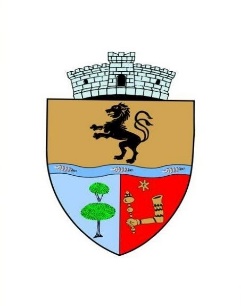 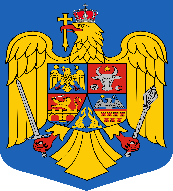                                   Sălard Nr.724, C.P. 417450, Judeţul Bihor, România             CIF:4641318, Tel /Fax: 0259 / 441049                                                                                                                        e-mail: primariasalard@yahoo.com  comunasalardbh@gmail.com                                     web.site: www.salard.ro _________________________________________________________________________Anunţ public                                                       ŞEDINŢĂ ORDINARĂ   a Consiliului local al comunei Sălard                            	                  în data de  28 noiembrie  2023 ora 16,00 	În conformitate cu prevederile art. 133 , alin. (1)  din Ordonanța de Urgență a Guvernului  nr. 57/2019 privind Codul administrativ,    se convocă şedinţa ordinară  a Consiliului local al comunei Sălard, care va avea loc în  data de 28   noiembrie  2023  ora 16,00  în sala de şedinţe a  comunei Sălard,  conform  Dispozitiei  nr. 182/ 22.11.2023  emisă   de Primarul  comunei Salard,Nagy Miklos,                                                                                                                                                          	Ordinea de zi a şedinţei  se aduce la cunoştinţa locuitorilor comunei Sălard, potrivit dispoziţiilor   art. 135  , alin. (4)  din Ordonanța de Urgență a Guvernului  nr. 57/2019 privind Codul administrativ:                                                                        1.Proiect de hotărâre privind aprobarea ordinii de zi a sedinței ordinare din 28  noiembrie   2023                                                                                                                                                             Inițiator: primar - Miklos Nagy   2.Proiect de hotărâre privind aprobarea procesului verbal al  şedinţei  extraordinare a Consiliului local al comunei Sălard din data de  14 noiembrie    2023                                                                                                           Inițiator: primar - Miklos Nagy   3.Proiect de hotărâre   privind  rectificarea Bugetului  de venituri si cheltuieli al comunei Sălard pe anul 2023-varianta VI-a                                                                                                                                                                                     Inițiator: primar - Miklos Nagy                                                                                                                                                       4.Proiect de hotărâre   privind  încheierea exercitiului bugetar al comunei Sălard  la 30.09.2023    -Trimestrul III                                                                                                                                                                                                                      Inițiator: primar - Miklos Nagy                                                                                                                                                         5.Proiect de hotărâre  privind   modificarea Organigramei și a Statului de funcţii al aparatului de specialitate al primarului comunei Sălard,judetul Bihor Inițiator: primar - Miklos Nagy                                                                                                                               6.Proiect de hotărâre   privind   aprobarea devizului general actualizat – faza PT pentru obiectivul „Reabilitarea moderată a clădirilor publice în comuna Sălard, județul Bihor - Școala Gimnazială Szalardi Janos Sălard”Inițiator: primar - Miklos Nagy 7.Proiect de hotărâre   privind participarea Comunei Sălard ca membru în Asociația Grupul de Acțiune Locală Bihor de pe lângă frontiera cu Ungaria, respectiv participarea Comunei  Sălard  la implementarea Măsurii DR 36 LEADER - Dezvoltarea locală plasată sub responsabilitatea comunității, finanțat prin Planul Strategic PAC 2023-2027 Inițiator: primar - Miklos Nagy                                                                                                                               8.Proiect de hotărâre  privind    renuntarea la repartitia   locuinţei construite prin ANL  din  comuna Sălard,Nr.725,judetul  Bihor si repartizarea locuintei vacante ANL                                                                                                                          Inițiator: primar - Miklos Nagy                                                                                                                              9.Proiect de hotărâre  privind   aprobarea documentației P.U.Z.+D.T.A.C. ,,CONSTRUIRE CLĂDIRE  MULTIFUNCȚIONALĂ PARTER+ETAJ(COMERȚ+SERVICII+LOCUIRE) PE PARCELA CU NR.CADASTRAL 57069 DIN SAT SĂLARD, NR.961,,                                                         Inițiator: primar - Miklos Nagy                                                                                                                               10.Proiect de hotărâre  privind aprobarea prelungirii valabilitatii PLANULUI URBANISTIC GENERAL al comunei Salard judetul Bihor,aprobat prin HCL Nr. 18 din 24.10.2000  , prelungit prin HCL  Nr.  115 din 22.11.2022, până la intrarea in vigoare a noului Plan urbanistic general, dar nu mai târziu de 31.12.2026                                      Inițiator: primar - Miklos Nagy                                                                                                                               11.Proiect de hotărâre  privind   prelungirea  Contractului de  comodat privind  darea  în folosință gratuită Fundației Agape  cu sediul în  Sălard, nr.552 ,judetul Bihor  , a imobilului situat în comuna Sălard,sat Sălard,nr.717, identificat în CF Nr. 51729-Sălard,  în suprafață de 252 mp. ,pe perioada  01.01.2024 - 31.12.2024                           Inițiator: primar - Miklos Nagy                                                                                                                               12.Proiect de hotărâre   privind  aprobarea devizului general actualizat – faza PT pentru obiectivul „Reabilitarea moderată a clădirilor publice în comuna Sălard, județul Bihor - Clădire administrativă din localitatea Hodoș”Inițiator: primar - Miklos Nagy          SECRETAR GENERAL UAT,                                                                                                         ADRIANA GABRIELA DAMIAN 